Publicado en Madrid el 17/09/2014 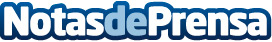 “Euskadi Suena…en Madrid”, un festival que traerá la música y la cultura vasca a Madrid.“Euskadi Suena…en Madrid”. Bajo este eslogan tendrá lugar la primera edición de un festival, que desde el 16 de octubre hasta el 20 de noviembre, va a presentar en Madrid una selecta muestra de la cultura vasca, centrada en la música, pero incorporando otras manifestaciones artísticas. El festival será también un punto de encuentro mágico entre artistas vascos y madrileños, en un espacio denominado Madridaje.Datos de contacto:Adriana ReinaResponsable comunicación MadridOficina: 91 241 2104Nota de prensa publicada en: https://www.notasdeprensa.es/-336 Categorias: Música Televisión y Radio Madrid Eventos http://www.notasdeprensa.es